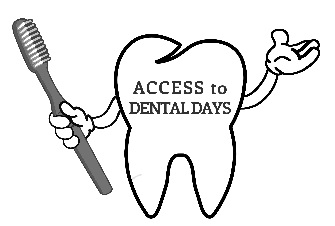 The Bradley Free Clinic’s (BFC) Access to Dental Days (ADD) program was created to provide free dental treatment to low- income residents of the Roanoke Valley, through a network of volunteer dentists that agree to see a limited number of patients in their office during designated ADD. Despite the great success of larger Mission of Mercy dental events such events were not a sustainable model of care.  In addition, it was only offered once annually and often there is no other place for care the rest of the year. In 2014, BFC of the Roanoke Valley piloted “ADD”, a model that was able to provide dental services to those in need throughout the year. The ADD Events will continue to serve the same adult population former Roanoke Mission of Mercy events did. The ADD Events are coordinated by BFC’s Project Access Coordinator and Dental Coordinator.How Access to Dental Days Program WorksDDS volunteers agree to  provide dental services including; any clinical staff, equipment and supplies to eligible patients during specific ADD Events in their officesDDS volunteers choose to do extractions, fillings or both. If you are interested in provide other dental services please indicate what services you are willing to volunteer on the dentist registration form.Volunteers DO NOT provide emergency services.Patients who are unable to have services completed will be contacted and registered for future ADD Events and seen again by participating dentists for treatment plan completion. 

DENTIST VOLUNTEER REGISTRATIONPlease fax completed dentist registration forms to BFC at: 540-344-8770Dentist Name:Date:Practice Manager/Contact Name:Practice Name:Phone Number:Fax Number:Mailing Address:Practice Email (will only be used to send program info.):City:State/Zip Code:____Yes, I would like to volunteer to participate in the Access to Dental Days Program on the following date:____ Friday, October  9, 2015 (8AM-1PM)____Friday, February  5, 2016 (8AM-1PM)____Friday, June 24, 2016 (8AM-1PM)Type of services you will be providing (please check all that apply):____ Extractions____ Restorations____ Other (please specify if you are willing to do additional services):_____________________________________I agree to participate in the Access to Dental Days Program serving residents of the Roanoke Valley. I agree to see patients in my office on the event dates as indicated above. I will supply pretreatment medication for patients if needed and provide my own staff and/or dental assistants for the event. I understand that patients will be prescreened and have received a Panarex x-ray and treatment plan prior to their appointment at my office. I understand that any secondary complications will be handled by my dental office. I understand that BFC will register my Access to Dental Days participation with the Virginia Division of Risk Management as a volunteer dentist. Signature:________________________________                 Date:_______________________For BFC Office Use Only:Dentist registered with the  Virginia Division of Risk Management:_______________________________                                                                                                                                              (Date)